Resultat: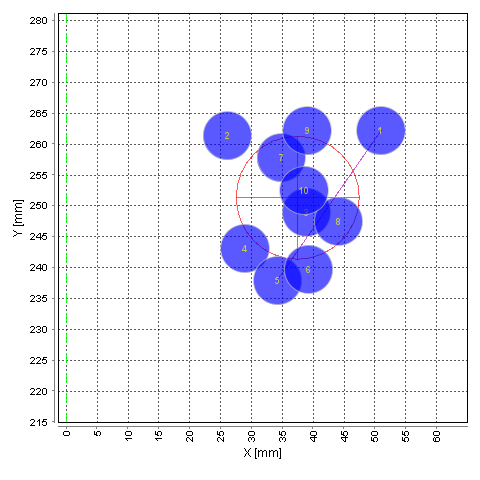 Dato:Nov 5, 2019 1:52:37 PMType af måling:Type 18 @ 200 meterKaliber:11,99 gramLOT Nr.:LAPUA MEGANo. x [mm] y [mm] V_T200.00 [m/s] E_T [J] Vo [m/s] 1  51.0262.2580.462019.90757.652  26.1261.3580.482020.07759.873  38.9249.0580.042016.98758.804  29.0243.1582.482033.98762.335  34.3237.9577.762001.15755.056  39.3239.7584.442047.71761.237  34.8257.8581.752028.89760.688  44.1247.5579.552013.57759.749  39.0262.1582.972037.44760.3810  38.5252.5586.612062.92764.56MEAN 37.5251.3581.652028.26760.03MAX 51.0262.2586.612062.92764.56MIN 26.1237.9577.762001.15755.05RANGE 24.924.38.8561.779.50STDEV 7.19.32.5817.992.58Evaluation Value[mm] Impact Mean Point X37.5Impact Mean Point Y251.3Mean Radius10.0Group Rectangle Width24.9Group Rectangle Height24.3Largest Distance29.5